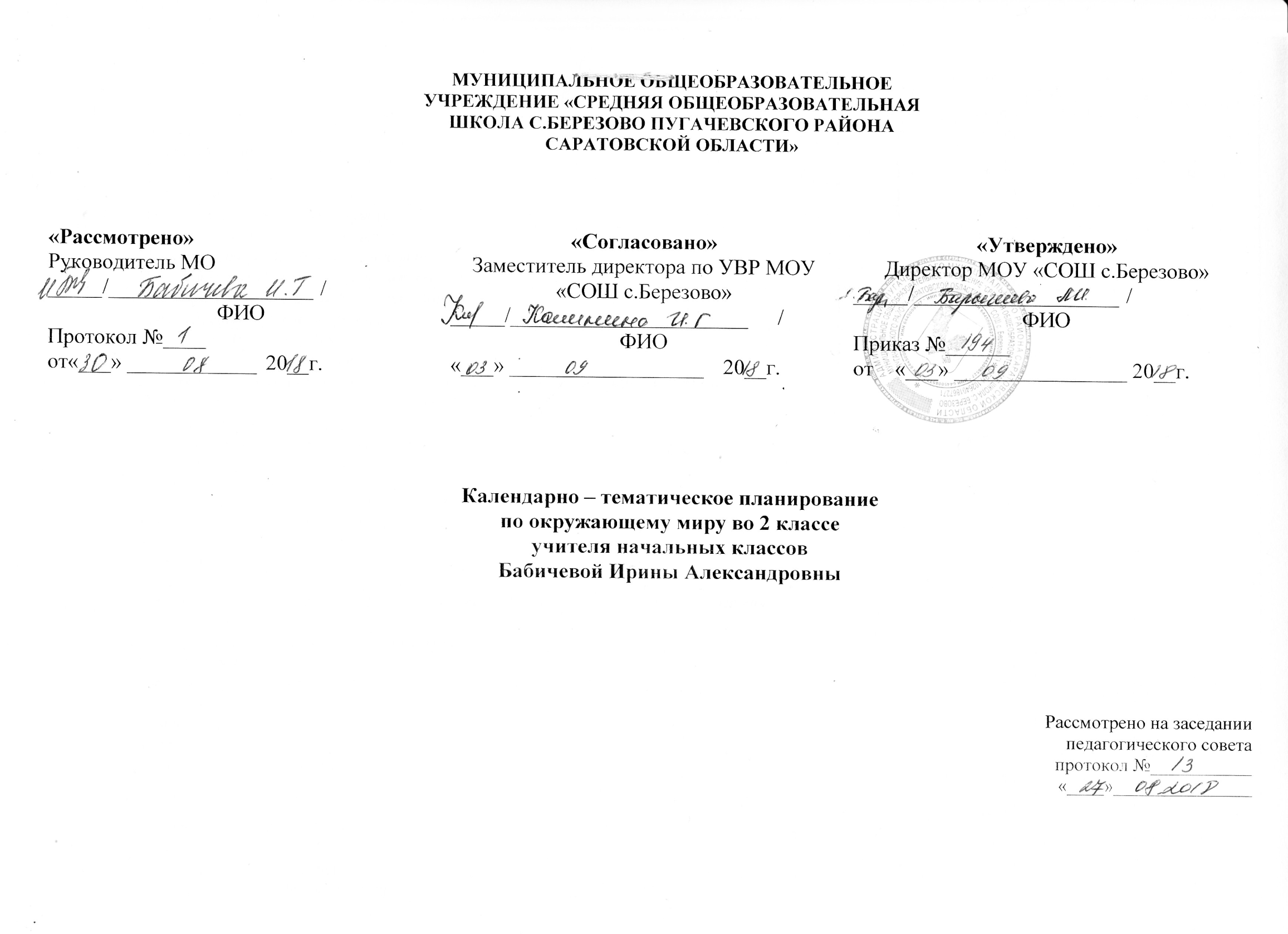 №п/пТема урокаКоличество часовДатаДатаПримечание№п/пТема урокаКоличество часовПланФактПримечание1Что окружает человека?Экскурсия вокруг школы105.092Бывают ли на свете чудеса?106.093Я, ты, он, она…  Все мы люди.112.094Наши помощники – органы чувств.113.095Наши помощники – органы чувств.Практическая работа «Органы чувств»119.096Поговорим о здоровье.  Чтобы меньше болеть.120.097Поговорим о здоровье.  Чтобы меньше болеть.Тест «Органы чувств. Здоровье»126.098Режим дня. Чтобы не уставать.127.099Режим дня. Поговорим о часах.Практическая работа «Составление памятки «Режим дня второклассника»103.1010Физическая культура. Быть сильным и выносливым.104.1011Закаляться может каждый.Практическая работа:опыты с термометром.110.1012 Правильное питание. Состав  пищи.Тест «Режим дня»111.1013Почему нужно правильно питаться. О витаминах.Практическая работа «Составление памятки «Что полезно для организма, что вредно»117.1014Умеем ли мы есть?Терминологический диктант118.1015Почему нужно быть осторожным?Практическая работа «Составление памятки «Чтобы избежать неприятностей»124.1016Можно ли  изменить себя?Проверочная работа по теме «Кто ты такой?»125.1017Что такое семья?Практическая работа «Составление семейного генеалогического древа»107.1118Домашнее хозяйство.108.1119Семейный досуг.Тест «Семья»114.1120Правила поведения. Какие бывают правила.115.1121Умеешь ли ты дружить?121.1122Умеешь ли ты общаться?Проверочная работа - р/т с.49122.1123Родина – что это значит?128.1124Прошлое, настоящее, будущее. Экскурсия в краеведческий музей129.1125Прошлое, настоящее, будущее. Как Русь начиналась?105.1226Москва – столица России.Заочная экскурсия по Москве.106.1227Москва – столица России.Тест по теме «Родина. Москва»112.1228Города России.Терминологический диктант113.1229Родной край – частица Родины.Экскурсия по родному селу119.1230Как трудятся россияне.120.1231О занятиях наших предков.126.1232Все профессии важны.127.1233Мы – граждане России. Права граждан России.110.0134Мы граждане России. Права детей – граждан России.116.0135Россия – многонациональная страна.Проверочная работа "Проверь себя" -р/т с.61117.0136Твоё первое знакомство со звёздами.123.0137Земля – планета солнечной системы.124.0138Глобус – модель земли.Тест по теме «Звёзды»130.0139 В некотором царстве. Царства природы.131.0140Грибы.Практическая работа «Составление памятки«Ядовитые грибы»106.0241Какие животные живут на Земле.107.0242Разнообразие растений.113.0243Условия роста и развития растений.Практическая работа «Проведение опыта «Как развивается фасоль»114.0244Природные сообщества. Среда обитания – что это такое?Проверочная работа «Проверь себя» -р/т с.17(часть2)120.0245Лес и его обитатели.121.0246Деревья в лесу.Экскурсия по селу127.0247Кустарники леса.Практическая работа «Составление рассказа– описания кустарника»128.0248Травянистые растения леса.106.0349Лесная аптека. Экскурсия в лесопаркТест «Лес. Растительность леса»107.0350Животные леса.Терминологический диктант113.0351Птицы – лесные жители.114.0352Пресмыкающиеся леса.120.0353Насекомые леса.121.0354Правила поведения в лесу.Тест по теме «Лес. Животный мир леса»103.0455Что мы знаем о воде.104.0456Круговорот воды в природе.110.0457Какие бывают водоёмы? Болото и река – пресные водоёмы.Экскурсия к водоёму: река Иргиз111.0458Обитатели пресных водоёмов. Рыбы, насекомые.Терминологический диктант117.0459Обитатели пресных водоёмов. Водоплавающие жители. Растения пресных водоёмов.118.0460Обитатели солёных водоёмов.Тест «Вода и водные жители»124.0461Луг и его обитатели. Растения луга.Проверочная работа "Проверь себя" -р/т с.41125.0462Луг и его обитатели. Животные луга.Тест «Луг»102.0563Поле и его обитатели. Растения поля.Тест «Поле»108.0564Животные поля.Итоговая проверочная работа 115.0565Сад и его обитатели.Будем беречь нашу Землю. «Красная книга».116.0566-68Резервные уроки322.0523.05